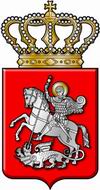 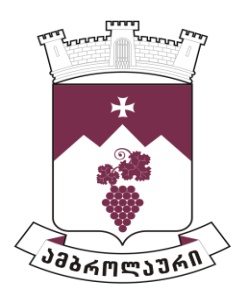 ამბროლაურის მუნიციპალიტეტის საკრებულოსგ ა ნ კ ა რ გ უ ლ ე ბ ა  N822021 წლის 03 დეკემბერიქ. ამბროლაური ამბროლაურის მუნიციპალიტეტის საკრებულოს თავმჯდომარის არჩევის შესახებ  საქართველოს ორგანული კანონის ,,ადგილობრივი თვითმმართველობის კოდექსი“ 24-ე მუხლის პირველი პუნქტის ,,ბ.ბ“ ქვეპუნქტის, 61–ე მუხლის პირველი და მე–2 პუნქტების  შესაბამისად ამბროლაურის მუნიციპალიტეტის საკრებულომ გ ა დ ა წ ყ ვ ი ტ ა :1. არჩეულ იქნას ასლან საგანელიძე ამბროლაურის მუნიციპალიტეტის საკრებულოს თავმჯდომარედ.2. განკარგულება შეიძლება გასაჩივრდეს ძალაში შესვლიდან ერთი თვის ვადაში ამბროლაურის რაიონულ სასამართლოში (მისამართი: ქ. ამბროლაური, კოსტავას ქ. N13).3. განკარგულება ძალაში შევიდეს მიღებისთანავე. საკრებულოს უხუცესი წევრი                                                     მურმან ქველიძე